Household—household composition, code N{.N}Exported from METEOR(AIHW's Metadata Online Registry)© Australian Institute of Health and Welfare 2024This product, excluding the AIHW logo, Commonwealth Coat of Arms and any material owned by a third party or protected by a trademark, has been released under a Creative Commons BY 4.0 (CC BY 4.0) licence. Excluded material owned by third parties may include, for example, design and layout, images obtained under licence from third parties and signatures. We have made all reasonable efforts to identify and label material owned by third parties.You may distribute, remix and build on this website’s material but must attribute the AIHW as the copyright holder, in line with our attribution policy. The full terms and conditions of this licence are available at https://creativecommons.org/licenses/by/4.0/.Enquiries relating to copyright should be addressed to info@aihw.gov.au.Enquiries or comments on the METEOR metadata or download should be directed to the METEOR team at meteor@aihw.gov.au.Household—household composition, code N{.N}Identifying and definitional attributesIdentifying and definitional attributesMetadata item type:Data ElementShort name:Household compositionSynonymous names:Household compositionMETEOR identifier:270147Registration status:Housing assistance, Superseded 10/02/2006Data Element Concept:Household—household compositionValue Domain:Household composition code N{.N}Value domain attributesValue domain attributesValue domain attributesRepresentational attributesRepresentational attributesRepresentational attributesRepresentation class:CodeCodeData type:NumberNumberFormat:N{.N}N{.N}Maximum character length:22ValueMeaningPermissible values:1Family1.1Sole parent with child(ren) under 16 only1.2Couple only1.3Couple with child(ren) under 16 only1.4Family (with other family member(s) present)1.5Family (with other non-related member(s) present)2Non family2.1Single (person living alone)2.2Group (unrelated adults)Supplementary values:9
 Not stated/inadequately described
 Collection and usage attributesCollection and usage attributesGuide for use:A household must contain a member that is 15 years of age or more. If a household does not contain at least one member 15 years of age or over, it should be classified as Unknown.Unknown includes not available, not collected, not classifiable, not stated, and inadequately described.Data element attributes Data element attributes Collection and usage attributesCollection and usage attributesGuide for use:It should be noted that only usual residents of a household are considered when describing and categorising households by Household type. Visitors to a household are, by definition, excluded from the household. Usual residence of members of a household is defined as '...that address at which the person has lived or intends to live for a total of 6 months of more' (Census Dictionary 1996).Other households, including multiple family households may be broken down further to show households with only family members present and those with non-family members present. A family household with only family members present is a household where every individual forms a familial relationship to one of the families belonging to the household. This relates to the ABS Household type definition.Household composition is not used for the Commonwealth State Housing Agreement proxy occupancy standard. Refer instead to Household—household group, code N.Comments:For the ABS the household is analysed on the basis of the existence or non-existence of family structure and the presence of unrelated household members, rather than on the basis of sex or age, for exampleSource and reference attributesSource and reference attributesSubmitting organisation:Australian Institute of Health and Welfare
Origin:ABS: Standards for statistics on families. Australian Bureau of Statistics (ABS) Cat. No. 1286.0ABS: Directory of concepts and standards for social, labour and demographic statistics, 1995AIHW: Data Standardisation Project for the development of a national unit record public housing data set, 1998Relational attributesRelational attributesRelated metadata references:Has been superseded by Household—household composition, code N{.N}       Housing assistance, Superseded 04/06/2013
Is re-engineered from  Household composition, version 2, DE, NHADD, NHDAMG,  Superseded 01/03/2005.pdf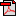  (17.5 KB)       No registration status